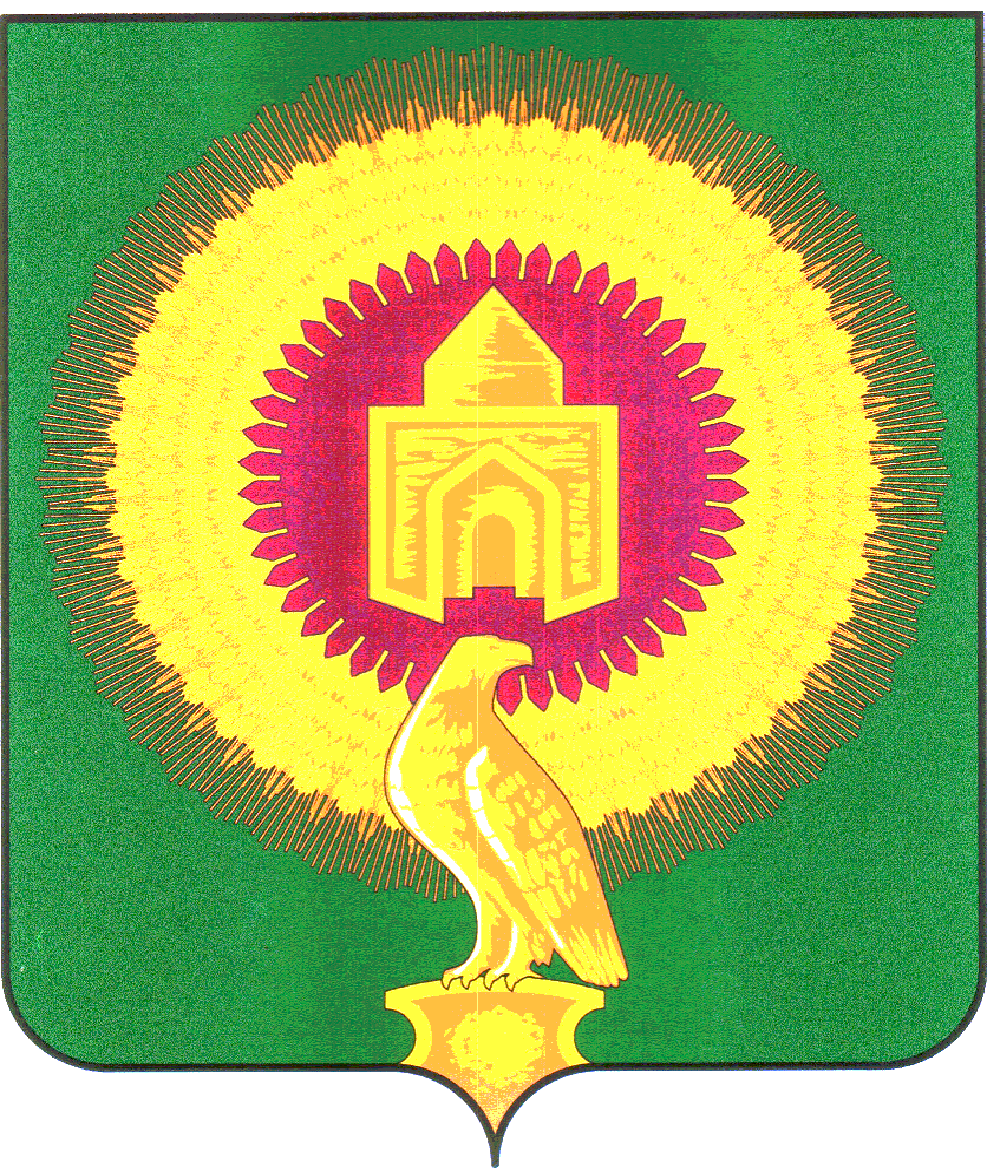 СОВЕТ ДЕПУТАТОВКАЗАНОВСКОГО СЕЛЬСКОГО ПОСЕЛЕНИЯВАРНЕНСКОГО МУНИЦИПАЛЬНОГО РАЙОНАЧЕЛЯБИНСКОЙ ОБЛАСТИРЕШЕНИЕот 30 декабря 2021 года                            №  40О внесении изменений и дополнений в бюджет Казановского сельскогопоселения на 2021 год и на плановый период 2022 и 2023 годов	Совет депутатов Казановского сельского поселения РЕШАЕТ:1. Внести в бюджет Казановского сельского поселения на 2021 год и на плановый период 2022 и 2023 годов, принятый Решением Совета депутатов Казановского сельского поселения Варненского муниципального района Челябинской области от 25 декабря  2020 года  № 27 (с изменениями от 19 января 2021 года № 01; от 31 марта 2021 года № 11; от 31 мая 2021 года № 16; от 30 июня 2021 года № 17; 12 июля 2021 года № 19; от 12 октября 2021 года № 27; от 08 ноября 2021года № 34) следующие изменения:1) в статье 1: в пункте 1 п.п. 1 слова «в сумме 9151,85 тыс. рублей» заменить на слова «в сумме 8847,44 тыс.рублей», слова «в сумме 6030,32 тыс. рублей» заменить на слова «в сумме 5523,02 тыс.рублей»;в пункте 1 п.п. 2 слова «в сумме 9581,68 тыс. рублей» заменить на слова «в сумме 9277,26 тыс. рублей»;2) Приложение 4 изложить в новой редакции (приложение 1 к настоящему решению);3) Приложение 6 изложить в новой редакции (приложение 2 к настоящему решению).2. Настоящее Решение вступает в силу со дня его подписания и обнародования.Глава Казановского сельского поселения                       ____________    Т.Н. КоломыцеваПредседатель совета депутатовКазановского сельского поселения                                    ___________    Р.У. Хасанова Приложение 1к решению «О внесении изменений и дополненийв бюджет Казановского сельского поселенияна 2021 год и на плановый период 2022 и 2023 годов»от 30 декабря 2021 года № 40Приложение 4к решению «О бюджете Казановского сельского поселенияна 2021 год и на плановый период 2022 и 2023 годов»от 25 декабря 2020 года № 27 Распределение бюджетных ассигнований по разделам, подразделам, целевым статьям, группам видов расходов бюджета Казановского сельского поселения за 2021 год	      (тыс. руб.)Приложение 2к решению «О внесении изменений и дополненийв бюджет Казановского сельского поселенияна 2021 год и на плановый период 2022 и 2023 годов»от 30 декабря 2021 года № 40Приложение 6к решению «О бюджете Казановского сельского поселенияна 2021 год и на плановый период 2022 и 2023 годов»от 25 декабря 2020 года № 27 Ведомственная структура расходов бюджета Казановского сельского поселения за 2021 год	      (тыс. руб.)Наименование показателяКБККБККБККБКСумма на 2021 годНаименование показателяРазделПодразделКЦСРКВРСумма на 2021 год123456ВСЕГО:9 277,26ОБЩЕГОСУДАРСТВЕННЫЕ ВОПРОСЫ014 333,83Функционирование высшего должностного лица субъекта Российской Федерации и муниципального образования0102537,38Расходы общегосударственного характера01029900400000537,38Глава муниципального образования01029900420301537,38Расходы на выплаты персоналу в целях обеспечения выполнения функций государственными (муниципальными) органами, казенными учреждениями, органами управления государственными внебюджетными фондами01029900420301100537,38Функционирование Правительства Российской Федерации, высших исполнительных органов государственной власти субъектов Российской Федерации, местных администраций01043 205,26Расходы общегосударственного характера010499004000003 204,21Центральный аппарат010499004204013 204,21Расходы на выплаты персоналу в целях обеспечения выполнения функций государственными (муниципальными) органами, казенными учреждениями, органами управления государственными внебюджетными фондами01049900420401100734,26Закупка товаров, работ и услуг для обеспечения государственных (муниципальных) нужд010499004204012002 461,77Межбюджетные трансферты010499004204015008,18Уплата налога на имущество организаций, земельного и транспортного налога010499089000001,04Уплата налога на имущество организаций, земельного и транспортного налога государственными органами010499089204011,04Иные бюджетные ассигнования010499089204018001,04Обеспечение деятельности финансовых, налоговых и таможенных органов и органов финансового (финансово-бюджетного) надзора0106457,99Расходы общегосударственного характера01069900400000457,99Центральный аппарат01069900420401457,99Расходы на выплаты персоналу в целях обеспечения выполнения функций государственными (муниципальными) органами, казенными учреждениями, органами управления государственными внебюджетными фондами01069900420401100457,99Другие общегосударственные вопросы0113133,21Обеспечение деятельности народных дружин0113250002504К7,39Межбюджетные трансферты0113250002504К5007,39Формирование муниципальной собственности (жилых и нежилых помещений, зданий, земельных участков и иных основных средств), проведение ремонтных, восстановительных работ объектов муниципальной собственности0113390003901К106,80Закупка товаров, работ и услуг для обеспечения государственных (муниципальных) нужд0113390003901К200106,80Другие мероприятия по реализации государственных функций0113990090000019,02Выполнение других обязательств государства0113990092030019,02Закупка товаров, работ и услуг для обеспечения государственных (муниципальных) нужд0113990092030020019,02НАЦИОНАЛЬНАЯ ОБОРОНА0246,30Мобилизационная и вневойсковая подготовка020346,30Осуществление полномочий по первичному воинскому учету на территориях, где отсутствуют военные комиссариаты0203463005118046,30Расходы на выплаты персоналу в целях обеспечения выполнения функций государственными (муниципальными) органами, казенными учреждениями, органами управления государственными внебюджетными фондами0203463005118010046,30НАЦИОНАЛЬНАЯ БЕЗОПАСНОСТЬ И ПРАВООХРАНИТЕЛЬНАЯ ДЕЯТЕЛЬНОСТЬ03238,01Защита населения и территории от чрезвычайных ситуаций природного и техногенного характера, пожарная безопасность0310238,01Обеспечение первичными мерами пожарной безопасности0310250002501К238,01Закупка товаров, работ и услуг для обеспечения государственных (муниципальных) нужд0310250002501К200238,01НАЦИОНАЛЬНАЯ ЭКОНОМИКА04499,22Дорожное хозяйство (дорожные фонды)0409499,22Содержание улично-дорожной сети и искусственных сооружений Варненского муниципального района04091800018001280,64Закупка товаров, работ и услуг для обеспечения государственных (муниципальных) нужд04091800018001200280,64Мероприятия по совершенствованию движения пешеходов и предупреждению аварийности с участием пешеходов04092400024002208,58Закупка товаров, работ и услуг для обеспечения государственных (муниципальных) нужд04092400024002200208,58Совершенствование организации дорожного движения0409240002400310,00Закупка товаров, работ и услуг для обеспечения государственных (муниципальных) нужд0409240002400320010,00ЖИЛИЩНО-КОММУНАЛЬНОЕ ХОЗЯЙСТВО051 107,03Благоустройство05031 107,03Освещение населённых пунктов0503800008001К292,40Закупка товаров, работ и услуг для обеспечения государственных (муниципальных) нужд0503800008001К200292,40Обслуживание и ремонт сетей уличного освещения0503800008002К269,57Закупка товаров, работ и услуг для обеспечения государственных (муниципальных) нужд0503800008002К200269,57Приобретение ламп уличного освещения0503800008003К533,86Закупка товаров, работ и услуг для обеспечения государственных (муниципальных) нужд0503800008003К200533,86Уборка территории, валка и уборка аварийных деревьев, озеленение территории0503800008004К5,83Закупка товаров, работ и услуг для обеспечения государственных (муниципальных) нужд0503800008004К2005,83Благоустройство050399060000005,38Расходы на прочие мероприятия по благоустройству поселений050399060005005,38Закупка товаров, работ и услуг для обеспечения государственных (муниципальных) нужд050399060005002005,38КУЛЬТУРА, КИНЕМАТОГРАФИЯ083 016,56Культура08013 016,56Организация деятельности клубных формирований0801630006301К785,75Расходы на выплаты персоналу в целях обеспечения выполнения функций государственными (муниципальными) органами, казенными учреждениями, органами управления государственными внебюджетными фондами0801630006301К100725,94Закупка товаров, работ и услуг для обеспечения государственных (муниципальных) нужд0801630006301К20059,81Обучение специалистов культурно - досуговых учреждений на курсах повышения квалификации и профессиональной подготовки0801630006302К7,30Закупка товаров, работ и услуг для обеспечения государственных (муниципальных) нужд0801630006302К2007,30Проведение текущего ремонта, поддержание зданий учреждений культуры в безопасном состоянии, комплексное оснащение клубов0801630006303К686,94Закупка товаров, работ и услуг для обеспечения государственных (муниципальных) нужд0801630006303К200686,94Уплата налога на имущество организаций, земельного и транспортного налога учреждениями культуры0801630006389К60,21Иные бюджетные ассигнования0801630006389К80060,21Софинансирование расходных обязательств муниципальных образований Челябинской области, возникающих при осуществлении органами местного самоуправления муни-ципальных образований полномочий по решению вопросов местного значения, ос-нованных на инициативных проектах, вне-сенных в местную администрацию в соот-ветствии с Федеральным законом от 20 ию-ля 2020 года № 236-ФЗ «О внесении изме-нений в Федеральный закон «Об общих принципах организации местного само-управления в Российской Федерации»080199000996001 476,36Софинансирование расходных обязательств муниципальных образований Челябинской области, возникающих при осуществлении органами местного самоуправления муни-ципальных образований полномочий по решению вопросов местного значения, ос-нованных на инициативных проектах, вне-сенных в местную администрацию в соот-ветствии с Федеральным законом от 20 ию-ля 2020 года № 236-ФЗ «О внесении изме-нений в Федеральный закон «Об общих принципах организации местного само-управления в Российской Федерации» (Приобретение и оснащение оборудованием Казановского СДК)0801990009960L600,00Закупка товаров, работ и услуг для обеспечения государственных (муниципальных) нужд0801990009960L200600,00Софинансирование расходных обязательств муниципальных образований Челябинской области, возникающих при осуществлении органами местного самоуправления муни-ципальных образований полномочий по решению вопросов местного значения, ос-нованных на инициативных проектах, вне-сенных в местную администрацию в соот-ветствии с Федеральным законом от 20 ию-ля 2020 года № 236-ФЗ «О внесении изме-нений в Федеральный закон «Об общих принципах организации местного само-управления в Российской Федерации» (Ремонт помещений творческой мастерской Казановского СДК)0801990009960N876,36Закупка товаров, работ и услуг для обеспечения государственных (муниципальных) нужд0801990009960N200876,36СОЦИАЛЬНАЯ ПОЛИТИКА1036,31Социальное обеспечение населения100336,31Подпрограмма "Повышение качества жизни граждан пожилого возраста и иных категорий граждан"1003282000000036,31Осуществление мер социальной поддержки граждан, работающих и проживающих в сельских населенных пунктах и рабочих поселках Челябинской области1003282002838036,31Расходы на выплаты персоналу в целях обеспечения выполнения функций государственными (муниципальными) органами, казенными учреждениями, органами управления государственными внебюджетными фондами1003282002838010036,31Наименование показателяКБККБККБККБККБКСумма на 2021 годНаименование показателяКВСРРазделПодразделКЦСРКВРСумма на 2021 год1234567ВСЕГО:9 277,26Администрация Казановского сельского поселения Варненского муниципального района Челябинской области8409 277,26ОБЩЕГОСУДАРСТВЕННЫЕ ВОПРОСЫ840014 333,83Функционирование высшего должностного лица субъекта Российской Федерации и муниципального образования8400102537,38Расходы общегосударственного характера84001029900400000537,38Глава муниципального образования84001029900420301537,38Расходы на выплаты персоналу в целях обеспечения выполнения функций государственными (муниципальными) органами, казенными учреждениями, органами управления государственными внебюджетными фондами84001029900420301100537,38Функционирование Правительства Российской Федерации, высших исполнительных органов государственной власти субъектов Российской Федерации, местных администраций84001043 205,26Расходы общегосударственного характера840010499004000003 204,21Центральный аппарат840010499004204013 204,21Расходы на выплаты персоналу в целях обеспечения выполнения функций государственными (муниципальными) органами, казенными учреждениями, органами управления государственными внебюджетными фондами84001049900420401100734,26Закупка товаров, работ и услуг для обеспечения государственных (муниципальных) нужд840010499004204012002 461,77Межбюджетные трансферты840010499004204015008,18Уплата налога на имущество организаций, земельного и транспортного налога840010499089000001,04Уплата налога на имущество организаций, земельного и транспортного налога государственными органами840010499089204011,04Иные бюджетные ассигнования840010499089204018001,04Обеспечение деятельности финансовых, налоговых и таможенных органов и органов финансового (финансово-бюджетного) надзора8400106457,99Расходы общегосударственного характера84001069900400000457,99Центральный аппарат84001069900420401457,99Расходы на выплаты персоналу в целях обеспечения выполнения функций государственными (муниципальными) органами, казенными учреждениями, органами управления государственными внебюджетными фондами84001069900420401100457,99Другие общегосударственные вопросы8400113133,21Обеспечение деятельности народных дружин8400113250002504К7,39Межбюджетные трансферты8400113250002504К5007,39Формирование муниципальной собственности (жилых и нежилых помещений, зданий, земельных участков и иных основных средств), проведение ремонтных, восстановительных работ объектов муниципальной собственности8400113390003901К106,80Закупка товаров, работ и услуг для обеспечения государственных (муниципальных) нужд8400113390003901К200106,80Другие мероприятия по реализации государственных функций8400113990090000019,02Выполнение других обязательств государства8400113990092030019,02Закупка товаров, работ и услуг для обеспечения государственных (муниципальных) нужд8400113990092030020019,02НАЦИОНАЛЬНАЯ ОБОРОНА8400246,30Мобилизационная и вневойсковая подготовка840020346,30Осуществление полномочий по первичному воинскому учету на территориях, где отсутствуют военные комиссариаты8400203463005118046,30Расходы на выплаты персоналу в целях обеспечения выполнения функций государственными (муниципальными) органами, казенными учреждениями, органами управления государственными внебюджетными фондами8400203463005118010046,30НАЦИОНАЛЬНАЯ БЕЗОПАСНОСТЬ И ПРАВООХРАНИТЕЛЬНАЯ ДЕЯТЕЛЬНОСТЬ84003238,01Защита населения и территории от чрезвычайных ситуаций природного и техногенного характера, пожарная безопасность8400310238,01Обеспечение первичными мерами пожарной безопасности8400310250002501К238,01Закупка товаров, работ и услуг для обеспечения государственных (муниципальных) нужд8400310250002501К200238,01НАЦИОНАЛЬНАЯ ЭКОНОМИКА84004499,22Дорожное хозяйство (дорожные фонды)8400409499,22Содержание улично-дорожной сети и искусственных сооружений Варненского муниципального района84004091800018001280,64Закупка товаров, работ и услуг для обеспечения государственных (муниципальных) нужд84004091800018001200280,64Мероприятия по совершенствованию движения пешеходов и предупреждению аварийности с участием пешеходов84004092400024002208,58Закупка товаров, работ и услуг для обеспечения государственных (муниципальных) нужд84004092400024002200208,58Совершенствование организации дорожного движения8400409240002400310,00Закупка товаров, работ и услуг для обеспечения государственных (муниципальных) нужд8400409240002400320010,00ЖИЛИЩНО-КОММУНАЛЬНОЕ ХОЗЯЙСТВО840051 107,03Благоустройство84005031 107,03Освещение населённых пунктов8400503800008001К292,40Закупка товаров, работ и услуг для обеспечения государственных (муниципальных) нужд8400503800008001К200292,40Обслуживание и ремонт сетей уличного освещения8400503800008002К269,57Закупка товаров, работ и услуг для обеспечения государственных (муниципальных) нужд8400503800008002К200269,57Приобретение ламп уличного освещения8400503800008003К533,86Закупка товаров, работ и услуг для обеспечения государственных (муниципальных) нужд8400503800008003К200533,86Уборка территории, валка и уборка аварийных деревьев, озеленение территории8400503800008004К5,83Закупка товаров, работ и услуг для обеспечения государственных (муниципальных) нужд8400503800008004К2005,83Благоустройство840050399060000005,38Расходы на прочие мероприятия по благоустройству поселений840050399060005005,38Закупка товаров, работ и услуг для обеспечения государственных (муниципальных) нужд840050399060005002005,38КУЛЬТУРА, КИНЕМАТОГРАФИЯ840083 016,56Культура84008013 016,56Организация деятельности клубных формирований8400801630006301К785,75Расходы на выплаты персоналу в целях обеспечения выполнения функций государственными (муниципальными) органами, казенными учреждениями, органами управления государственными внебюджетными фондами8400801630006301К100725,94Закупка товаров, работ и услуг для обеспечения государственных (муниципальных) нужд8400801630006301К20059,81Обучение специалистов культурно - досуговых учреждений на курсах повышения квалификации и профессиональной подготовки8400801630006302К7,30Закупка товаров, работ и услуг для обеспечения государственных (муниципальных) нужд8400801630006302К2007,30Проведение текущего ремонта, поддержание зданий учреждений культуры в безопасном состоянии, комплексное оснащение клубов8400801630006303К686,94Закупка товаров, работ и услуг для обеспечения государственных (муниципальных) нужд8400801630006303К200686,94Уплата налога на имущество организаций, земельного и транспортного налога учреждениями культуры8400801630006389К60,21Иные бюджетные ассигнования8400801630006389К80060,21Софинансирование расходных обязательств муниципальных образований Челябинской области, возникающих при осуществлении органами местного самоуправления муни-ципальных образований полномочий по решению вопросов местного значения, ос-нованных на инициативных проектах, вне-сенных в местную администрацию в соот-ветствии с Федеральным законом от 20 ию-ля 2020 года № 236-ФЗ «О внесении изме-нений в Федеральный закон «Об общих принципах организации местного само-управления в Российской Федерации»840080199000996001 476,36Софинансирование расходных обязательств муниципальных образований Челябинской области, возникающих при осуществлении органами местного самоуправления муни-ципальных образований полномочий по решению вопросов местного значения, ос-нованных на инициативных проектах, вне-сенных в местную администрацию в соот-ветствии с Федеральным законом от 20 ию-ля 2020 года № 236-ФЗ «О внесении изме-нений в Федеральный закон «Об общих принципах организации местного само-управления в Российской Федерации» (Приобретение и оснащение оборудованием Казановского СДК)8400801990009960L600,00Закупка товаров, работ и услуг для обеспечения государственных (муниципальных) нужд8400801990009960L200600,00Софинансирование расходных обязательств муниципальных образований Челябинской области, возникающих при осуществлении органами местного самоуправления муни-ципальных образований полномочий по решению вопросов местного значения, ос-нованных на инициативных проектах, вне-сенных в местную администрацию в соот-ветствии с Федеральным законом от 20 ию-ля 2020 года № 236-ФЗ «О внесении изме-нений в Федеральный закон «Об общих принципах организации местного само-управления в Российской Федерации» (Ремонт помещений творческой мастерской Казановского СДК)8400801990009960N876,36Закупка товаров, работ и услуг для обеспечения государственных (муниципальных) нужд8400801990009960N200876,36СОЦИАЛЬНАЯ ПОЛИТИКА8401036,31Социальное обеспечение населения840100336,31Подпрограмма "Повышение качества жизни граждан пожилого возраста и иных категорий граждан"8401003282000000036,31Осуществление мер социальной поддержки граждан, работающих и проживающих в сельских населенных пунктах и рабочих поселках Челябинской области8401003282002838036,31Расходы на выплаты персоналу в целях обеспечения выполнения функций государственными (муниципальными) органами, казенными учреждениями, органами управления государственными внебюджетными фондами8401003282002838010036,31